Kommunalpolitikernes ansvar for fællesskabet: Hvorfor stiger det over tid?DPSA november 2023Sektionen for ”Aktører, Institutioner og Offentlig politik”Laura BundgaardAne-Kathrine Lundberg HansenLene Holm PedersenLotte Bøgh AndersenResume Motivationsformen ”sense of community responsibility” (SOC-R) beskriver et menneskes villighed til at tage ansvar for fællesskabet. Det kommer til udtryk gennem en følelse af forpligtigelse og ansvar over for en specifik gruppe og dens medlemmer. Motivationen til at tage ansvar for det lokale fællesskab, der findes i en kommune, er særligt interessant. Politikerne i de danske velfærdskommuner træffer nemlig beslutninger, der har omfattende konsekvenser for borgerne. Der er mange der gerne vil bestemme, men det er ikke altid helt så populært at tage ansvar. Det er netop kommunalpolitikeres SOC-R, der er omdrejningspunktet i denne artikel. Baseret på to spørgeskemaundersøgelser blandt danske kommunalpolitikere fra 2019 og 2023 kombineret med registerdata undersøger artiklen, hvordan kommunalpolitikernes SOC-R udvikler sig, hvilke faktorer der samvarierer med kommunalpolitikeres SOC-R over tid, og hvordan SOC-R hænger sammen med kommunalpolitikernes efterfølgende genopstilling og genvalg. Studiet viser, at kommunalpolitikere, der er motiveret af at tage ansvar for fællesskabet, i højere grad genopstiller og ultimativt bliver genvalgt. Dermed har SOC-R betydning for sammensætningen af politikere i de danske kommunalbestyrelser Abstract Sense of Community Responsibility (SOC-R) describes an individual's willingness to take responsibility for the community and is expressed through a sense of obligation and responsibility towards a specific group and its members. This article focuses on local politicians' SOC-R. Based on two surveys of Danish local politicians from 2019 and 2023 combined with archival data, the article examines how local politicians' SOC-R evolves, what factors are relevant for local politicians' SOC-R over time, and how SOC-R is related to local politicians' subsequent candidacy and reelection. The study shows that local politicians who are motivated to take responsibility for the community are more likely to run for reelection and ultimately more likely to be reelected. As a result, SOC-R plays a role in the composition of politicians in Danish local councils.Indledning Det er ikke noget nyt, at konteksten for offentlig ledelse og styring til tider er turbulent. Hændelser, krav og støtte ændrer sig somme tider på uforudsigelig og usystematisk vis, og det kan betyde uventede gensidige afhængigheder, pludselige temposkift og svigtende programteorier (Lund og Andersen 2023). Det nye er, at oplevelsen af turbulens er blevet kronisk (Ansell, Sørensen og Torfing 2023, 3). Selvom det næppe skyldes nogen enkeltstående begivenhed (ibid.), gør det politisk ledelse på alle niveauer endnu mere relevant. Det sætter fokus på politikernes motivation, fordi de skal være villige til (fortsat) at lægge energi i det politiske arbejde – også under turbulente forhold. Det gælder ikke mindst i kommunalbestyrelserne. Kommunalbestyrelsesmedlemmerne bruger i gennemsnit ca. 18 timer om ugen på det politiske arbejde (Pedersen m.fl. 2021), og det er næppe alene aflønningen, der motiverer dem (Pedersen, Pedersen og Bhatti 2018). Derfor er det relevant at kigge på deres motivation for at handle på baggrund af et oplevet ansvar for det fællesskab, som kommunen udgør. Det gælder særligt, når valgperioden er præget af nationale og globale udfordringer (for byrådsperioden fra 2022 til 2025 fx flygtninge fra Ukraine og klimaændringer), svære kommunale prioriteringer (fx pga. kraftigt stigende udgifter på det specialiserede socialområde (KL 2023)) samt Covid-19-betinget usikkerhed. Derfor kom nyheden om, at kommunalpolitikerne i 2023 er endnu mere motiverede for at tage ansvar for fællesskabet end i 2019 som et positivt solstrejf. Sagt med fagbegreber var kommunalpolitikernes gennemsnitlige ”sense of community responsibility” (forkortet SOC-R) signifikant højere i 2023 sammenlignet med 2019 (dvs. på samme tidspunkt i valgcyklussen). Ændringen er ikke kæmpestor, men politikerne er generelt blevet lidt mere klar til at hjælpe borgerne i kommunen, ligesom de føler en stærkere personlig forpligtelse til at forbedre forholdene i kommunen og vil gøre mere for kommunen uden at få noget igen. På baggrund af en teoretisk uddybning af SOC-R begrebet belyser denne artikel, hvordan vi kan forstå denne stigning. Konkret er forskningsspørgsmålet, hvordan politikernes SOC-R ændrer sig over tid og hænger sammen med deres genopstilling, genvalg og politiske ledelsespositioner i kommunalbestyrelsen.Der er mindst fire forskellige bud på det signifikant højere niveau af SOC-R blandt kommunalpolitikerne i 2023 sammenlignet med i 2019. Stigningen i den gennemsnitlige SOC-R kan for det første skyldes, at de nyvalgte kommunalpolitikere har højere SOC-R i valgperioden, der startede 1. januar 2022, sammenlignet med nyvalgte politikere i tidligere perioder. For det andet kan de eksisterende kommunalpolitikeres SOC-R være steget som følge af socialisering under byrådsarbejdet. For det tredje kan SOC-R give en større villighed til at genopstille, hvorved den gennemsnitlige SOC-R øges ved, at kommunalpolitikere med høj SOC-R koncentreres i kommunalbestyrelserne, mens politikere med lav SOC-R vælger at forlade kommunalpolitik. Endelig kan der være en større genvalgssandsynlighed hos kommunalpolitikere med høj SOC-R, fordi vælgerne i højere grad stemmer på SOC-R-motiverede politikere. I tilgift til disse fire forklaringer på den gennemsnitlige stigning i SOC-R belyser vi også litteraturens forventning (Pedersen, Andersen og Thomsen 2021) om en positiv sammenhæng mellem at besidde politiske poster (så som borgmester, udvalgsformand og gruppeformand) og have høj SOC-R. Selvom der næppe er kommet så markant flere politiske poster, at dette alene kan drive en signifikant stigning i SOC-R, kan det være en vigtig brik i at forstå udviklingen i politikernes SOC-R over tid.Empirisk bygger artiklen på en kombination af registerdata og to spørgeskemaundersøgelser blandt alle danske kommunalpolitikere i hhv. 2019 og 2023 (gennemført på samme tidspunkt i valgperioden). Vi kan følge de samme politikere fra 2019 via deres beslutning om at søge genvalg eller ej og deres succes med dette koblet til deres SOC-R i hhv. 2019 og 2023. Tilsvarende kan vi sammenligne førstegangspolitikerne i de to perioder og kontrollere for kommuneforhold så som urbanisering og befolkningstal. Det giver en unik mulighed for at belyse, hvorfor kommunalpolitikerne i 2023 er mere motiverede for at tage ansvar for fællesskabet end kommunalpolitikerne i 2019.Artiklen er traditionelt struktureret med et teoriafsnit, der opstiller seks hypoteser efterfulgt af et metodeafsnit, derefter et resultatafsnit og endelig en konklusion med perspektivering. Givet at der ikke er publiceret meget på dansk om SOC-R endnu, giver teoriafsnittet også en indføring i, hvad SOC-R er, hvilken forskningstradition det udspringer af, og hvorfor det er væsentligt at afdække betydningen af SOC-R i forhold til kommunal ledelse. Derefter zoomer vi ind på hhv. tiltrækning, udvælgelse, fastholdelse og socialisering for at forstå de forskellige begrundelser for ændringer i kommunalpolitikernes SOC-R. Analytisk anvender vi hhv. fixed effect regression, pooled OLS regression og logistisk regression afhængigt af hvilken hypotese, der søges besvaret.TeoriHvad er SOC-R?Sense of Community Responsibility (SOC-R) betegner en følelse af forpligtigelse og ansvar overfor en specifik gruppe og dens medlemmer (Nowell m.fl. 2016, 665). Der er tale om en altruistisk og handlingsorienteret motivationsform, hvor personen motiveres af at gøre noget selv uden en direkte forventning om personlig gevinst (Brincker og Pedersen 2023; 2020). Forløberen for SOC-R er begrebet, der kaldes Sense of Community (SOC), og det beskriver menneskers behov for fællesskaber (McMillan og Chavis 1986). Fællesskabsfølelsen er vigtig, og når den er stærk, så oplever medlemmer af fællesskabet en social støtte, der er nødvendig for den enkeltes trivsel – især i krisesituationer. Men der er forskel på at have glæde af at tilhøre et fællesskab og på at være klar til at tage ansvar for at udvikle det. Det er denne forskel, som begrebet SOC-R sætter fingeren på. Til forskel for SOC handler SOC-R således om at bidrage til fællesskabet eller organisationen, ikke kun fordi det opfylder ens egne behov, men fordi det er det rigtige at gøre for gruppen som helhed. SOC-R indebærer en forståelse af, at man er en del af noget større end en selv, og at man har en moralsk forpligtelse til at handle til gavn for fællesskabet. SOC-R er særligt interessant i forhold til at belyse motivationen til at påtage sig ledelsesopgaver, hvor der ikke er tale om lederstillinger, der er aflønnet efter almindelige vilkår. Det kan fx være ledelse af frivillige organisationer eller (som i artiklen her) ledelsesopgaver i kommunalbestyrelsen, hvor der nok betales et vederlag, men som ikke er et fuldtidsjob (se Pedersen et al., 2023).Hvilken forskningstradition udspringer SOC-R af?SOC-R har rødder i Community Psychology tilgangen til at forstå sociale forhold og samfundsmæssige interaktioner. Det at tilhøre et fællesskab ses som et grundlæggende menneskeligt behov på linje med andre behov i Maslows behovspyramide (Brincker & Pedersen, 2020). Inden for Community Psychology betragtes mennesker ikke kun som individer, men som en del af et større fællesskab, hvor det er vigtigt, at de indgår i en social kontekst. Sociale interaktioner forstås således i relation til de fysiske, sociale og kulturelle miljøer, hvor de finder sted. Community Psychology traditionen er optaget af fællesskaber, og hvordan disse fællesskabers evne til at håndtere udfordringer og støtte medlemmernes trivsel kan forbedres. Sociale interaktioner udgør ifølge denne forskningstradition et centralt udgangspunkt for positive samfundsmæssige forandringer. I forlængelse heraf ses deltagelse og engagement fra alle medlemmer af et samfund som afgørende for at skabe en følelse af ejerskab, sammenhørighed og et inkluderende fællesskab (McMillan og Chavis 1986). Hvorfor er det væsentligt at afdække betydningen af SOC-R ift. kommunal ledelse?Denne forpligtelse over for fællesskabet skaber en positiv synergi, der gør SOC-R til en potentielt værdifuld faktor inden for kommunal ledelse. I denne artikel arbejder vi derfor specifikt med SOC-R i forhold til ledelse af det kommunale fællesskab. SOC-R er relevant i forhold til kommunal ledelse af flere grunde. Først og fremmest dækker SOC-R en motivation til at tage ansvar over for det lokale samfund blandt medlemmer af kommunalbestyrelsen. Det er ikke alene relevant i forhold til, om man overhovedet går ind i lokalpolitik. Eksisterende studier (Pedersen, Andersen og Thomsen 2020; 2021) har således allerede påvist, at politikere med høj SOC-R i højere grad end andre politikere udtrykker villighed til at genopstille. I forlængelse heraf er der tale om en motivation, der (normativt) tilsiger, at beslutningstagning og handlinger prioriteres ud fra det, der er bedst for det lokale samfund. Dermed kan SOC-R potentielt styrke forbindelsen mellem de kommunale ledere og borgerne. Når ledere udviser en tydelig SOC-R, kan det skabe tillid og respekt blandt borgerne, hvilket igen kan føre til et mere harmonisk og samarbejdsorienteret samfund. Som diskuteret nedenfor er SOC-R derfor relevant både i forhold til opstilling, genopstilling og genvalg (og dermed for politikernes ”rekruttering” og ”fortsatte tilknytning” til kommunalbestyrelserne).Tiltrækning, udvælgelse, fortsat tilknytning og socialisering Rekrutteringsprocesser kan modelleres i tre trin: Tiltrækning, udvælgelse og fortsat tilknytning (Bretz, Ash og Dreher 1989). Tiltrækning betegner en proces, hvor en person føler sig tiltrukket af en bestemt stilling. Denne mekanisme kan potentielt sortere individer i job såvel som politiske embeder baseret på deres motivationsstruktur. Perry og Wise (1990, 370) argumenterede for, at jo stærkere en persons public service motivation er, desto mere tilbøjelige er de til at søge miljøer, der opfylder disse behov. Tilsvarende kan vi forvente, at personer med SOC-R vil være mere tilbøjelige til at (gen)opstille til at deltage i arbejdet i kommunalbestyrelsen.Udvælgelse refererer til processen, hvor nogle individer prioriteres over andre. Her er det muligt, at borgerne i højere grad vil genvælge kommunalpolitikere med høj SOC-R. Det kan ske på baggrund af såvel politikernes udtalelser (som kan reflektere deres SOC-R) som deres SOC-R inducerede handlinger. Endelig betegner fortsat tilknytning (også kaldet fastholdelse), hvorvidt en person vælger at blive i jobbet. Ofte vil der være en gradvis og naturlig reduktion i medlemskab eller personale – typisk gennem pensionering eller opsigelse, men fortsat tilknytning fokuserer også på individers ønske om at forblive i organisationen (March og Simon 1958). Igen kan bestemte typer af motivation være knyttet til medarbejderes fortsatte tilknytning og derekruttering (Bakker 2015). Her kan SOC-R ses som et argument for ikke at forlade kommunalpolitik, fordi deltagelse netop giver mulighed for aktivt at bidrage til det kommunale fællesskab, ikke kun fordi det opfylder ens egne behov, men også fordi det er det rigtige at gøre for kommunens borgere som helhed. SOC-R er også relevant for, hvor intensivt man arbejder som politiker. Det gælder særligt i forhold til tiltrækning, udvælgelse og fortsat tilknytning af personer til de politiske ledelsesposter i kommunalbestyrelserne (borgmester, udvalgsformand og gruppeformand). Her er tidsrækkefølgen mindre klar, end det er tilfældet for hhv. genvalg og genopstilling, hvor SOC-R i valgperioden må siges at komme før i tid end politikernes beslutning om genopstilling og vælgernes beslutning om, hvem de stemmer på. Det er både muligt, at SOC-R påvirker sandsynligheden for at få (og påtage sig) en politisk ledelsespost, ligesom det at have en sådan post også kan påvirke SOC-R. I forlængelse heraf kan der også være en socialiseringseffekt af at være medlem af kommunalbestyrelsen i form at en øget SOC-R som resultat af den fortsatte involvering i netop det kommunale fællesskabs beslutninger. Jf. Toubøl m.fl. (2023) øger deltagelse i arbejdet for ens community netop niveauet af SOC-R. De finder en positiv sammenhæng mellem borgeres frivillige arbejde under COVID-19 og deres niveau af SOC-R, og vi argumenterer for, at kommunalpolitikere tilsvarende kan forventes få højere SOC-R af at deltage i det kommunalpolitiske arbejde. Det skyldes at SOC-R er en handlingsorienteret motivationsform i den forstand at det er vigtigt for mennesker der er drevet  af SOC-R at handle selv. Netop kontakten med dem der nyder godt at det man gør, kan derfor være med til at give yderligere energi. Tilsvarende kan kommunalpolitikere i deres virke øge deres motivation hvis de gennem deres kontakt til borgerne oplever at deres arbejde gør en forskel.Samfundsmæssige ændringer og SOC-RSom nævnt i introduktionen er oplevelsen af turbulens (forstået som, at hændelser, krav og støtte spiller sammen og ændrer sig på uforudsigelig og usystematisk vis) blevet kronisk (Ansell, Sørensen og Torfing 2023, 3). Derfor kan dynamikkerne vedrørende politikernes SOC-R kan tænkes at variere, fordi betingelserne (og behovet) for at udøve lokalpolitisk lederskab ændrer sig. Eftersom Toubøl m.fl. (2023) netop finder, at COVID-19 krisen øgede de deltagende borgeres SOC-R, er det plausibelt, at nogle af disse borgere skulle ønske at bidrage lokalpolitisk i kølvandet på COVID-19 krisen. Det kan betyde, at nyvalgte kommunalpolitikere har højere SOC-R efter valget i november 2021 sammenlignet med de nyvalgte politikere efter valget i 2017. Det kobler sig til den omfattende forskning, der peger på ændringer i motivation og ledelse som følge af en forøget samfundsmæssig turbulens (Ansell, Sørensen og Torfing 2023; Ansell og Trondal 2018; Lund og Andersen 2023). Argumentet er kort sagt, at borgerne ”stepper op” i form af højere SOC-R og villighed til at stille sig til rådighed som potentielle kommunalbestyrelsesmedlemmer, når usikkerhed og uforudsigelighed øges af hurtige temposkift, svigtende programteorier samt uventede gensidige afhængigheder. Det vedrører med andre ord tiltrækningen til førstegangsopstilling jf. figur 1. Hvordan vi undersøger de forskellige elementer i denne model, bliver uddybet i næste afsnit om vores forventninger (i form af seks hypoteser).Figur 1. Proces for tiltrækning, udvælgelse, fortsat tilknytning og socialisering af politikere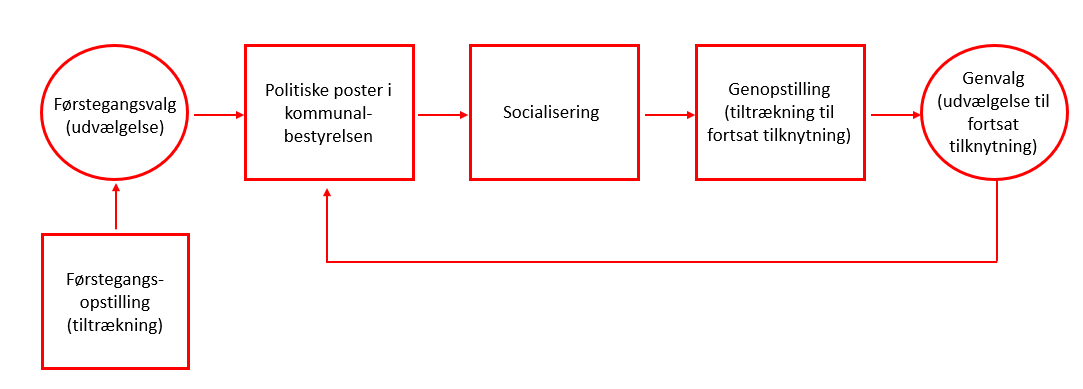 Note: Figuren er inspireret af Pedersen, Andersen og Thomasen (2021: 135).ForventningerHvis vi på baggrund af de teoretiske argumenter vender tilbage til vores indledende spørgsmål om, hvordan vi kan forstå det signifikant højere niveau af SOC-R blandt kommunalpolitikerne i 2023 sammenlignet med 2019, er der således flere forskellige teoretiske bud. Som nævnt ovenfor kan stigningen i den gennemsnitlige SOC-R skyldes, at den forøgede samfundsmæssige turbulens har betydet, at de nyvalgte kommunalpolitikere har højere SOC-R i indeværende valgperiode sammenlignet med tidligere. Det er udtrykt i hypotese 1 nedenfor. I forlængelse heraf er det også muligt, at de eksisterende kommunalpolitikeres SOC-R er steget som følge af generel socialisering eller fordi de motiveres af at have kontakt med borgerne der nyder godt af den kommunale velfærd (hypotese 2). Det kan ikke ses isoleret fra, hvilke politiske poster kommunalpolitikerne har, og hypotese 3 efterprøver litteraturens forventning om en positiv sammenhæng mellem at besidde en sådan post og have høj SOC-R. Endelig er der som nævnt argumenter for at forvente såvel større villighed til at genopstille (hypotese 4) som flere personlige stemmer fra vælgerne (hypotese 5) hos kommunalpolitikere med høj SOC-R. Begge mekanismer kan bidrage til, at kommunalpolitikere med høj SOC-R oftere bliver genvalgt (hypotese 6). Vi inddrager både genvalg og personlige stemmer, da genvalget (udover at være et resultat af, hvilken person vælgerne sætter deres kryds ved) også afhænger af antallet af partistemmer, politikerens placering på stemmesedlen samt de øvrige opstillede kandidaters stemmetal. Derved er andelen af de personlige stemmer i højere grad et udtryk for en ren selektion fra vælgernes side, mens genvælg er en funktion af genopstilling, personlige stemmer og de nævnte kontekstforhold. De tre sidste hypoteser foreslår således hhv. tiltrækning og selektion som mulige forklaringer på politikernes højere SOC-R i 2023.H1: I turbulente tider har nyvalgte kommunalpolitikere højere SOC-R end i mindre turbulente tiderH2: Kommunalpolitikeres SOC-R stiger over tid, mens de er medlemmer af kommunalbestyrelsen.H3: Kommunalpolitikere med højere SOC-R har oftere positioner som borgmester, udvalgsformand og gruppeformand end kommunalpolitikere med lavere SOC-RH4: Kommunalpolitikere med højere SOC-R søger oftere genopstilling end kommunalpolitikere med lavere SOC-RH5: Kommunalpolitikere med højere SOC-R får en større andel personlige stemmer (set i forhold til alle stemmeberettigede i kommunen) end kommunalpolitikere med lavere SOC-RH6: Kommunalpolitikere med højere SOC-R bliver oftere genvalgt end kommunalpolitikere med lavere SOC-RForskningsdesign og metodeHypoteserne undersøges via en populationsundersøgelse over tid af alle danske kommunalpolitikere fra 2019 til 2023. Dette afsnit diskuterer først datagrundlaget efterfulgt af operationaliseringer og analysestrategi.DatagrundlagVi har i 2019 og 2023 (på samme tidspunkt i valgperioden) udsendt spørgeskemaer til alle kommunalbestyrelsesmedlemmer i Danmark. I 2019 udsendte vi spørgeskemaer til 2463 kommunalpolitikere og opnåede en svarprocent på 38,4 %. I 2023 udsendte vi til 2453 kommunalpolitikere. Her var svarprocenten 30,9 % og derved lavere end i 2023. Begge spørgeskemaundersøgelser opnåede svar fra alle 98 kommuner, og respondenterne er stort set repræsentative for den fulde population, om end der i begge undersøgelser er en lille overrepræsentation af borgmestre samt en lille underpræsentation af kommunalbestyrelsesmedlemmer fra Sjælland. Dertil er de, der besvarer spørgeskemaet, gennemsnitligt er lidt yngre end gennemsnittet i populationen af kommunalpolitikere (Andersen og Thomsen 2019; Bundgaard, Hansen og Andersen 2023). Disse spørgeskemadata bliver kombineret med offentligt tilgængelige registerdata vedrørende alle opstillede kandidater til kommunalvalget i 2021. Formuleringer på alle spørgeskemaspørgsmål kan findes i Appendiks A.OperationaliseringerGenopstilling og genvalg er operationaliseret ud fra registerdata om, hvorvidt en given politiker var kandidat til valget i november 2021, og hvorvidt vedkommende blev valgt. Her benytter vi os af to dummyvariable, hvor værdien 1 angiver, at man er hhv. genopstillet eller genvalgt, mens 0 angiver, at man ikke er genopstillet/genvalgt. Omfanget af personlige stemmer er ligeså operationaliseret ud fra registerdata og angiver en given politikers stemmetal som vedkommendes personlige stemmer divideret med det samlede antal stemmeberettigede borgere i den enkelte kommune. Det tager højde for de markante forskelle i antallet af mulige stemmer afhængigt af indbyggertallet. SOC-R bliver målt ved brug af et sumindeks bestående af fire spørgsmål. Et eksempel på et spørgsmål er: ”Jeg er altid klar til at hjælpe borgerne her i kommunen, også hvis det skaber problemer for mig selv” (se appendiks A for en tabel med samtlige spørgsmål). Indekset er skaleret fra 0-1, hvor 1 angiver et højt niveau af SOC-R.I forhold til de politiske ledelsespositioner er politikerne blevet bedt om at angive, om de besidder en post som hhv. borgmester, gruppeformand eller formand for et stående udvalg. Her benytter vi os igen af dummyvariable, hvor værdien 1 angiver, at man besidder den relevante post, mens 0 angiver, at man ikke gør.Hverken kommunerne eller politikerne er ens, og vi inddrager derfor en række kontrolvariable for at sikre, at strukturelle og demografiske forhold ikke forklarer både SOC-R og undersøgelsens afhængige variable. På kommuneniveau inddrager vi befolkningstætheden i form af hhv. indbyggertal (som er logaritmetransformeret) og et mål for andelen af befolkningen bosat i bymæssig bebyggelse (dvs. urbanisering forstået som andel indbyggere i kommunen, der er bosat i byer med 200 eller flere beboere). Begge dele kommer fra de Kommunale Nøgletal (Indenrigs- og Sundhedsministeriet 2023). Koalitionsforholdene i kommunerne er også forskellige, og det håndterer vi ved at kontrollere for, om politikerne indgår i borgmesterkoalitionen. Dette er operationaliseret som deres eget svar på, om det er tilfældet. Sidst kontrollerer vi for politikernes eget svar på spørgsmål om køn, alder, region, anciennitet (både antal perioder, og hvorvidt det er første periode eller ej) samt parti. I analyserne af genvalg inkluderer vi ydermere en variabel for, om politikerne har skiftet parti fra valget i 2017 til valget i 2021.AnalysestrategiI de første analyser behandler vi SOC-R som vores afhængige variabel og politiske ledelsespositioner som vores primære uafhængige variable. Først benyttes en OLS regression til at undersøge, hvorvidt der blandt nyvalgte er forskel på niveauet af SOC-R i 2019 og niveauet i 2023. Dernæst gennemføres fixed effects analyser (med og uden tidsvariante kontrolvariable) for at undersøge, hvorvidt der sker en socialiseringseffekt blandt de kommunalpolitikere, der går igen over tid i vores datasæt og dermed sidder som kommunalbestyrelsesmedlemmer i begge undersøgte valgperioder. Sidst viser vi en OLS regression, hvor data fra 2019 og 2023 er pooled. Dette muliggør, at vi kan se på de partielle sammenhænge mellem de inkluderede variable og SOC-R også for tidsinvariante variable.I de analyser, hvor vi behandler SOC-R som vores uafhængige variabel og genopstilling samt genvalg som vores afhængige variable, benytter vi os af logistisk regression, da vores afhængige variable er dikotome. Her ser vi på, hvorvidt den enkelte kommunalpolitikers SOC-R i 2019 relaterer sig til tilbøjeligheden til at genopstille og ultimativt blive genvalgt ved kommunalvalget i 2021. I analysen, hvor andelen af personlige stemmer (ud af alle mulige stemmer) er den afhængige variabel, benyttes OLS regression. For alle modeller vises to modeller hhv. en med og en uden kontrolvariable. AnalyseFor at teste hypotese 1 kan vi først se på Tabel 1 (model I og II), som er en analyse af de politikere, der i hhv. 2019 og 2023 var i gang med deres første valgperiode (med og uden kontrolvariable). Analyserne viser, at der ikke er signifikant forskel på de nyvalgte politikere i 2019 og de nyvalgte politikere i 2023. Det tyder derfor ikke på, at den øgede samfundsmæssige turbulens har ført til, at de kommunalpolitikere, der finder vej ind i kommunalpolitik, er blevet mere motiverede for at tage ansvar for fællesskabet i 2023, end det var tilfældet i 2019. Hypotese 1 finder derfor ikke støtte. Blandt kontrolvariablene er det interessant, at nyvalgte politikere i kommuner med færre indbyggere har højere SOC-R end nyvalgte politikere i kommuner med flere indbyggere. Modsat er urbaniseringen positivt korreleret med SOC-R, så politikere i kommuner, hvor større andele af befolkningen er bosat i byområder, har højere SOC-R. Dertil tyder analyserne på, at regionalt tilhørsforhold har en betydning. Nyvalgte kommunalpolitikere har således højest SOC-R, hvis de er del af en kommunalbestyrelse i Region Nordjylland, og lavest SOC-R, hvis de er del af en kommunalbestyrelse i Region Hovedstaden.Hypotese 2 foreslår, at der sker en socialisering således, at personer, der sidder i flere perioder, over tid får højere SOC-R. Tabel 1 (model III og IV) viser, at dette ikke tyder på at være tilfældet. Her har vi sammenlignet de samme individer over tid i en individ fixed effects model, som viser, at der ikke er signifikant forskel på niveauet af SOC-R i 2019 og 2023. Koefficienten er positiv, men forsvindende lille. Hypotese 2 finder således ikke støtte, hvilket betyder, at det ikke er en socialiseringsmekanisme, der fører til den observerede stigning i SOC-R over tid for hele gruppen af kommunalpolitikere. Dette kan være et udtryk for, at nogle politikere får stigende SOC-R, mens SOC-R falder for andre, men det gennemsnitlige niveau ændres ikke over tid for politikere, der har svaret på undersøgelsen i begge perioder. Hvis man kigger på fixed effects analyserne i tabel 1 alene, leder erhvervelsen af politiske positioner (borgmester, gruppeformand eller udvalgsformand) ikke til et signifikant højere niveau af SOC-R. Der er en lille positiv betydning af at få en borgmesterpost, men forskellen er ikke signifikant. Dette taler imod hypotese 3. Hvis vi dog ser på analysen, der benytter al datamaterialet, kan vi se, at der er en partiel statistisk sammenhæng mellem nogle af de politiske poster og et højere niveau af SOC-R. Vi ser, at både borgmesterposten og rollen som udvalgsformand er associeret med højere SOC-R. Derved finder vi altså delvis støtte til hypotese 3. Der er dog ikke tale om fuld støtte, da vi ikke kan se en sikker tendens over tid til, at det at tiltræde/fratræde poster (for de samme individer) fører til højere/mindre SOC-R. [Tabel 1: SOC-R over tid og sat i relation til politiske poster og kommunernes karakteristika]Hvis vi vender os imod hypotese 4, der forventer, at kommunalpolitikere med højere SOC-R i 2019 vil være mere tilbøjelige til at genopstille til valget i 2021, finder vi jf. tabel 2 (model I og II), at der er en borderline signifikant sammenhæng mellem SOC-R og tilbøjelighed til genopstilling uafhængigt af, om vi ser på modellen med eller uden kontrolvariable. Dermed kan genopstillingsmekanismen være med til at forklare stigningen i SOC-R over tid for hele gruppen af kommunalpolitikere. Der er dog kun tale om delvis støtte til hypotese 4, da sammenhængen ikke er signifikant med en signifikansgrænse på α = 0,05. Udover SOC-R har også alder og anciennitet betydning for, hvorvidt man som kommunalpolitiker genopstiller, mens besiddelsen af en post som borgmester eller gruppeformand i valgperioden fra 2017-2021 øger sandsynligheden for, at man bliver genvalgt ved valget i 2021.Når der genopstiller flere kandidater med høj SOC-R, bliver der også genvalgt flere med høj SOC-R. Det ser vi i model V i tabel 2, hvor der er en signifikant sammenhæng mellem SOC-R og tilbøjeligheden til at blive genvalgt. Når vi inkluderer kontrolvariable, er denne sammenhæng dog kun borderline signifikant. Dermed findes delvis støtte til hypotese 5, der tilsiger, at højere SOC-R vil øge sandsynligheden for at blive genvalgt. Dette er især drevet af genopstillingsmekanismen, da en robusthedstest ikke viser nogen signifikant sammenhæng mellem SOC-R og genvalgssandsynlighed for de kandidater, der genopstiller. Det underbygges også af model III og IV i tabel 2, der viser, at SOC-R ikke har en signifikant betydning for, hvor stor en andel af kommunens samlede potentielle stemmer, man som politiker får som personlige stemmer. I model III, hvor der ingen kontrolvariable er inkluderet, er der en lille positiv koefficient. Fortegnet på koefficienten skifter dog, når kontrolvariablene inddrages. Udover SOC-R har borgmesterposter og gruppeformandsposter i perioden fra 2017-2021 en stor betydning for, om man opnår genvalg, og hvor stor en andel af de potentielle personlige stemmer man får ved valget. For både genvalg og andel stemmer har alder dertil en negativ betydning. Begge modeller viser en negativ koefficient for, hvorvidt man har været i borgmesterkoalitionen eller ej, om end associationen kun er signifikant for andelen af stemmer. For genvalg har det dertil en betydning, hvorvidt man har være formand for et stående udvalg, mens det for stemmeandel gælder, at det har en negativ betydning, hvis perioden fra 2017 til 2021 var ens første valgperiode som kommunalbestyrelsesmedlem.[Tabel 2: Betydning af SOC-R for genopstilling og genvalg]Konklusion og perspektiveringOpsummerende viser analyserne, at det er kommunalpolitikernes valg om at genopstille, der driver den tidsmæssige udvikling i SOC-R. Det er således den stærkeste forklaring på forskningsspørgsmålet om, hvordan politikernes SOC-R ændrer sig over tid. Niveauet af SOC-R stiger over tid, fordi SOC-R modvirker, at politikeren forlader kommunalpolitik. De politikere, der genopstiller, har gennemsnitligt højere SOC-R end de andre politikere i den tidligere kommunalbestyrelse, derfor bliver der også genvalgt flere med højere SOC-R. På baggrund af analyserne tyder det ikke på, at det højere niveau af SOC-R blandt genvalgte skyldes, at borgerne har præferencer for at vælge politikere med højere SOC-R. De politikere, der har højere SOC-R, får således ikke en signifikant større andel af stemmerne ved valget. Vi finder ikke støtte til de andre mulige forklaringer, da analysen ikke viser, at der sker en socialisering blandt de kommunalpolitikere, der svarer i både 2019 og 2023, mens vi heller ikke finder, at de nyvalgte politikere i 2023 har højere SOC-R end nyvalgte politikere i 2019. I forhold til spørgsmålet om samspillet med politiske ledelsesposter finder vi, at der er en positiv statistisk sammenhæng mellem SOC-R og det at have en politisk ledelsespost.Resultaterne peger på, at SOC-R ganske rigtigt spiller en rolle for de kommunale fællesskaber. Det indikerer, at litteraturen om SOC-R også kan bruges som en kilde til viden og inspiration om, hvad der skal til for at udvikle stærke lokale fællesskaber og lokal deltagelse. I Danmark er kun omkring tre procent af befolkningen medlem af et politisk parti (Folketinget 2021), men den manglende tilslutning til de politiske partier kan være et udtryk for, at borgerne har andre muligheder for at udleve motivationen for at tage ansvar for fællesskabet end gennem partipolitik. Et helt centralt spørgsmål i den sammenhæng er, hvorvidt borgere, der vælger at gå ind i lokalpolitik, har højere SOC-R end resten af befolkningen. Det kan vi med vores nuværende datagrundlag ikke svare på, da det kræver viden om befolkningens SOC-R. Fremtidig forskning, der undersøger borgernes SOC-R, vil således muliggøre en sammenligning af niveauet af SOC-R for hhv. kandidater til kommunalvalget, indvalgte politikere og resten af befolkningen. En sådan undersøgelse vil tilvejebringe mere viden om, hvorvidt borgere, der er meget motiveret af at tage ansvar for fællesskabet, er mere tilbøjelige til at gå ind i lokalpolitik. Hvis der ingen systematisk forskel er på politikernes og resten af borgernes SOC-R, er det relevant at undersøge, at om nogle udlever deres SOC-R via andre aktiviteter, der også bidrager til lokalsamfundet. Det kunne fx være ved at bidrage til skolebestyrelser, den lokale sportsklub eller foreningslivet i øvrigt. Bredere undersøgelse af og mere forskning i SOC-R vil således bidrage med mere viden om, i hvor høj grad borgerne er drevet af denne motivationsform. Samtidig vil det kaste lys over, om borgere, der i høj grad er motiveret af at tage ansvar for fællesskabet, er mere tilbøjelige til at stille sig til rådighed i lokalpolitik. Indtil videre ved vi i hvert fald på baggrund af denne artikel, at kommunalpolitikere med SOC-R i højere grad genopstiller og derfor også i højere grad bliver genvalgt. Den mekanisme har fra 2019 til 2023 betydet en svag, men statistisk signifikant stigning i lokalpolitikernes SOC-R.TabellerTabel 1: SOC-R over tid og sat i relation til politiske poster og kommunernes karakteristikaNote: Standardfejl i parenteser. *** p < 0.001, ** p < 0.01, * p < 0.05, † p < 0.1. Kontrol for partier inkluderer 12 partier (Socialdemokratiet, Radikale Venstre, Konservative, Nye Borgerlige, SF, Liberal Alliance, Dansk Folkeparti, Venstre, Enhedslisten, Alternativet, Kristendemokraterne, Danmarksdemokraterne) og en samlet kategori for lokallister.Tabel 2: Betydning af SOC-R for genopstilling, personlige stemmer og genvalgNote: Standardfejl i parenteser. *** p < 0.001, ** p < 0.01, * p < 0.05, † p < 0.1. Kontrol for partier inkluderer 12 partier (Socialdemokratiet, Radikale Venstre, Konservative, Nye Borgerlige, SF, Liberal Alliance, Dansk Folkeparti, Venstre, Enhedslisten, Alternativet, Kristendemokraterne, Danmarksdemokraterne) og en samlet kategori for lokallister. Resultaterne er jf. robusthedstests drevet primært af genostilling og ikke genvalg.LitteraturAndersen, Lotte Bøgh og Nanna Thomsen. 2019. “Politisk ledelse i danske kommunalbestyrelser.” https://ps.au.dk/fileadmin/user_upload/user_upload/Politisk_ledelse_datarapport.pdf.Ansell, Christopher, Eva Sørensen og Jacob Torfing. 2023. “Public Administration and Politics Meet Turbulence: The Search for Robust Governance Responses”. Public Administration 101 (1): 3–22. https://doi.org/10.1111/padm.12874.Ansell, Christopher og Jarle Trondal. 2018. “Governing Turbulence: An Organizational- Institutional Agenda”. Perspectives on Public Management and Governance 1 (1): 43–57. https://doi.org/10.1093/ppmgov/gvx013.Bakker, Arnold B. 2015. “A Job Demands–Resources Approach to Public Service Motivation”. Public Administration Review 75 (5): 723–32. https://doi.org/10.1111/puar.12388.Bretz, Robert D., Ronald A. Ash og George F. Dreher. 1989. “Do People Make the Place? An Examination of the Attraction-Selection-Attrition Hypothesis”. Personnel Psychology 42 (3): 561–81. https://doi.org/10.1111/j.1744-6570.1989.tb00669.x.Brincker, Benedikte og Lene Holm Pedersen. 2020. “Attraction and attrition under extreme conditions– integrating insights on PSM, SOC-R, SOC and excitement motivation”. Public Management Review 22 (7): 1051–69. https://doi.org/10.1080/14719037.2020.1740306.———. 2023. “A Walk on the Wild Side – On the Motivation of Immigrant Workers to Provide Public Service in Greenland”. I Education, Equity and Inclusion: Teaching and Learning for a Sustainable North, redigeret af Diane B. Hirshberg, Mhairi C. Beaton, Gregor Maxwell, Tuija Turunen og Janette Peltokorpi, 197–212. Springer Polar Sciences. Cham: Springer International Publishing. https://doi.org/10.1007/978-3-030-97460-2_13.Bundgaard, Laura, Ane-Kathrine Lundberg Hansen og Lotte Bøgh Andersen. 2023. “Politisk ledelse i danske kommunalbestyrelser. Baggrundsrapport fra kommunalpolitikerundersøgelse i 2023”. https://ps.au.dk/CPL/politiskledelse_niveau2023.pdf.Folketinget. 2021. “Hvor mange medlemmer har de politiske partier?” https://www.ft.dk/da/ofte-stillede-spoergsmaal/parti_hvor-mange-medlemmer-har-de-politiske-partier.Indenrigs- og Sundhedsministeriet. 2023. “De Kommunale Nøgletal”. https://www.noegletal.dk/noegletal/ntStart.html.KL. 2023. “Pressemeddelelse: Regeringen må give klart svar på, hvordan stigende udgifter på socialområdet skal håndteres”. https://www.kl.dk/forsidenyheder/2023/april/regeringen-maa-give-klart-svar-paa-hvordan-stigende-udgifter-paa-socialomraadet-skal-haandteres.Lund, Clara S. og Lotte B. Andersen. 2023. “Professional Development Leadership in Turbulent Times: Public Administration Symposium: Robust Politics and Governance in Turbulent Times”. Public Administration 101 (1): 124–41. https://doi.org/10.1111/padm.12854.March, James G. og Herbert Alexander Simon. 1958. Organizations. New York: Wiley [u.a.].McMillan, David W. og David M. Chavis. 1986. “Sense of community: A definition and theory”. Journal of Community Psychology 14 (1): 6–23. https://doi.org/10.1002/1520-6629(198601)14:1<6::AID-JCOP2290140103>3.0.CO;2-I.Nowell, Branda, Anne M Izod, Katherine M Ngaruiya og Neil M Boyd. 2016. “Public Service Motivation and Sense of Community Responsibility: Comparing Two Motivational Constructs in Understanding Leadership Within Community Collaboratives”. Journal of Public Administration Research and Theory 26 (4): 663–76. https://doi.org/10.1093/jopart/muv048.Pedersen, Lene Holm, Lotte Bøgh Andersen og Nanna Thomsen. 2020. “Motivated to act and take responsibility – integrating insights from community psychology in PSM research”. Public Management Review 22 (7): 999–1023.———. 2021. “Prosocial motivation and local political leadership”. I Organising and governing governmental institutions, redigeret af Rómulo Pinheiro og Jarle Trondal, 133–52. Bergen: Fagbokforlaget.Pedersen, Lene Holm, Rasmus T. Pedersen og Yosef Bhatti. 2018. “When Less Is More: On Politicians’ Attitudes to Remuneration”. Public Administration 96 (4): 668–89. https://doi.org/10.1111/padm.12547.Pedersen, Rasmus Tue, Niels Bjørn Grund Petersen, Ida Vidar Kristensen, Kurt Houlberg og Lene   Holm Pedersen. 2021. “Kommunalpolitisk barometer 2021”. Copenhagen: VIVE. https://www.vive.dk/media/pure/16675/6117963.Perry, James L. og Lois R. Wise. 1990. “The motivational bases of public service”. Public administration review 50 (3): 367–73.Toubøl, Jonas, Hjalmar Bang Carlsen, Marie Haarmark Nielsen og Benedikte Brincker. 2023. “Mobilizing to take responsibility: exploring the relationship between Sense of Community Responsibility (SOC-R), Public Service Motivation (PSM) and public service resilience during Covid-19”. Public Management Review 25 (4): 836–57. https://doi.org/10.1080/14719037.2021.2018847.Appendiks A. Oversigt over spørgeskemaspørgsmålAppendiks B. Korrelationsmatrice (2019-data)*** p<0,001, ** p<0,01, * p<0,05, † p<0,1Model INyvalgteUden kontrolOLS Regression Model IINyvalgteMed kontrolOLS regressionModel IIIAlle politikere
Uden kontrolFixed effectsModel IVAlle politikere
Med kontrolFixed effectsModel VAlle politikereMed kontrolPooled OLSTid (0=2019, 1=2023)0,0021
(0,0097)0,00013
(0,011)0,0039
(0,0087)0,0043
(0,0093)-Borgmester (1=ja)-0,056
(0,052)-0,022
(0,040)0,030*
(0,013)Gruppeformand (1=ja)-0,0073
(0,014)--0,0050
(0,020)0,014†
(0,0077)Formand i stående udvalg (1=ja)-0,00079
(0,014)-0,012
(0,018)0,0067
(0,0076)Køn (1= Mand)-0,011
(0,010)---0,0015
(0,0067)Alder--0,00022
(0,00043)--0,00051
(0,00030)RegionRegion Hovedstaden
Region Midtjylland
Region Nordjylland
Region Sjælland
Region Syddanmark-
-
-
-
-Reference
0,033† (0,018)
0,056* (0,023)
0,031† (0,019)
0,031† (0,018)-
-
-
-
--
-
-
-
-Reference
-0,0021 (0,012)
0,0057 (0,014)
-0,0078 (0,012)
0,0024 (0,012)Parti-12 partier 
inkluderet -12 partier 
inkluderet 12 partier 
inkluderet Borgmesterkoalition (1=ja)--0,016
(0,011)-0,0090
(0,019)-0,022
(0,0073)Antal perioder-----0,00043
(0,0073)Første periode (1=ja)----0,012
(0,0088)Indbyggertal i kommune--0,015* 
(0,0075)--0,0013
(0,0051)Andel indbyggere i by-0,0019**
(0,00069)--0,00032
(0,00044)Konstant0,768
(0,015)0,769
(0,081)0,769
(0,014)0,712
(0,044)0,711
(0,053)Antal observationer6296205265181682Antal grupper263259Model IGenopstilling Uden kontrolLogistisk 
regression Model IIGenopstilling Med kontrolLogistisk regressionModel IIIStemmeandelUden kontrolOLS regressionModel IVStemmeandelMed kontrolOLS regressionModel VGenvalg Uden kontrolLogistisk 
regressionModel VIGenvalgMed kontrolLogistisk 
regressionSOC-R1,12†
(0,64)1,14†
(0,31)0,58
(0,78)-0,32
(0,51)1,15*
(0,54)1,08†
(0,60)Borgmester (1=ja)-0,31
(0,67)8,14***
(0,27)-0,81*
(0,38)Gruppeformand (1=ja)-0,11
(0,19)1,02***
(0,16)-0,70***
(0,20)Formand for stående udvalg (1=ja)-0,28
(0,22)0,13
(0,16)-0,67***
(0,19)Køn (1= Mand)-0,28
(0,19)-0,059
(0,14)--0,18
(0,16)Alder--0,021*
(0,0088)-0,019**
(0,0062)--0,040***
(0,0075)RegionRegion Hovedstaden
Region Midtjylland
Region Nordjylland
Region Sjælland
Region Syddanmark-
-
-
-
-Reference
-0,46 (0,33)
-0,22 (0,40)
-0,43 (0,33)
-0,46 (0,31)
-
-
-
-
-Reference
0,25 (0,25)
-0,11 (0,29)
-0,23 (0,24)
-0,15 (0,23)-
-
-
-
-Reference
-0,43 (0,29)
-0,092 (0,34)
-0,44 (0,29)
-0,39 (0,27)Parti12 partier 
inkluderet-12 partier 
inkluderet12 partier 
inkluderetPartiskift----0,080
(0,28)-0,52
(0,33)Borgmesterkoalition (1=ja)-0,078
(0,020)--0,36*
(0,15)--0,23
(0,17)Antal perioder--0,13*
(0,051)-0,077†
(0,041)--0,045
(0,048)Første periode (1=ja)-0,084
(0,25)--0,41*
(0,18)-0,10
(0,21)Indbyggertal i kommune-0,019
(0,14)--0,69***
(0,11)--0,013
(0,13)Andel indbyggere i by--0,022†
(0,012)--0,016†
(0,0089)--0,017
(0,011)Konstant0,47
(0,48)3,96
(1,60)1,59
(1,39)11,49
(1,15)-0,45
(0,42)4,11
(1,39)Antal observationer947934946X947934SOC-R 1”Noget af det bedste, man kan gøre for at forbedre borgernes forhold, er at deltage i det lokale politiske arbejde.”(1) Helt uenig, (2) Uenig, (3) Hverken enig eller uenig, (4) Uenig, (5) Helt uenig SOC-R 2”Jeg er altid klar til at hjælpe borgerne her i kommunen, også hvis det skaber problemer for mig selv.”(1) Helt uenig, (2) Uenig, (3) Hverken enig eller uenig, (4) Uenig, (5) Helt uenigSOC-R 3”Jeg føler en stærk personlig forpligtelse til at forbedre forholdene i kommunen.”(1) Helt uenig, (2) Uenig, (3) Hverken enig eller uenig, (4) Uenig, (5) Helt uenig SOC-R 4”Jeg føler, at det er min pligt at gøre noget for min kommune, også uden at jeg får noget igen.”(1) Helt uenig, (2) Uenig, (3) Hverken enig eller uenig, (4) Uenig, (5) Helt uenigBorgmesterEr du borgmester? (0) Nej, (1) JaGruppeformandEr du gruppeformand for din partigruppe/liste i kommunalbestyrelsen?(0) Nej, (1) JaFormand for stående udvalgEr du formand for et af kommunens stående udvalg?
(0) Nej, (1) JaKønHvad er dit køn?(0) Kvinde, (1) Mand, (2) AndetAlderI hvilket år er du født?Drop down menu: 1930… 2004PartiHvilket parti eller liste repræsenterer du?Partiskift(1) Socialdemokratiet, (2) Radikale Venstre, (3) Det Konservative Folkeparti, (4) Nye Borgerlige, (5) SF – Socialistisk Folkeparti, (6) Liberal Alliance, (7) Dansk Folkeparti, (8) Venstre, (9) Enhedslisten, (10) Alternativet, (11) Kristendemokraterne, (12) Danmarksdemokraterne, (13) Lokalliste, (14) AndetBorgmesterkoalitionTilhører du en partigruppe/liste, der indgik i borgmesterkoalitionen efter kommunalvalget i [2017|2021]?Antal perioderHvor mange perioder har du været medlem af en kommunalbestyrelse?0: Dette er min første periode (ca. 1 år som kommunalpolitiker (…) 9: Dette er mere end min ottende periode (mere end 30 år)12345678910111213141. SOC-R1,0002. Opstillet i 20210,058†1,0003. Andel stemmer i 20210,0240,0331,0004. Valgt i 20210,069*0,638***0,148***1,0005. Borgmester (1=Ja)0,068*0,0490,721***0,137***1,0006. Gruppeformand (1=Ja)0,024-0,0190,127***0,041-0,0431,0007. Formand for stående udvalg (1=Ja)0,0440,0400,340***0,146***0,379***0,186***1,0008. Køn0,0180,0310,074*-0,056†0,080**0,108***0,0231,0009. Alder0,027-0,102**0,003-0,187***-0,0110,074*0,0230,149***1,00010. Partiskift0,0080,131***-0,043-0,016-0,050†0,062*-0,062*-0,0280,0201,00011. Borgmesterkoalition-0,0080,0450,0480,0120,126***-0,0450,294***0,080**0,016-0,0161,00012. Antal perioder-0,005-0,135***0,213***-0,073*0,171***0,105***0,224***0,142***0,463***-0,077*0,051†1,00013. Første periode (1=Ja)0,054†0,103***-0,234***0,042-0,171***-0,188***-0,271***-0,093**-0,369***0,028-0,041-0,653***1,00014. Indbyggertal (log. transformeret) 0,006-0,026-0,190***-0,022-0,022-0,096**-0,069*-0,075*-0,135***-0,0430,010-0,0230,0371,00015. Andel indbyggere i by0,053†-0,031-0,119***-0,027-0,017-0,0300,048-0,075*-0,048-0,072*0,000-0,005-0,0100,428***